Детский оздоровительный лагерь "Юность"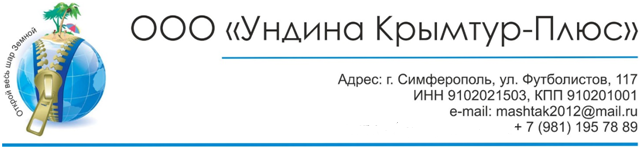 Детский оздоровительный лагерь "Юность" расположен на берегу моря, в экологически чистой юго-западной части Евпатории в 8 км от города. Благодаря своему расположению Евпатория издавна считается лучшим местом для отдыха и оздоровления детей! Детский лагерь "Юность" - лучшее место для счастливого, безопасного, полезного и здорового отдыха, где существуют понятия режима сна, питания, купания и оздоровления.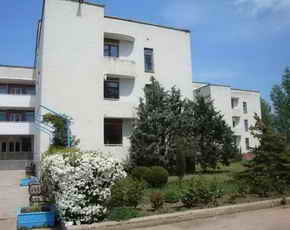 Инфраструктура: 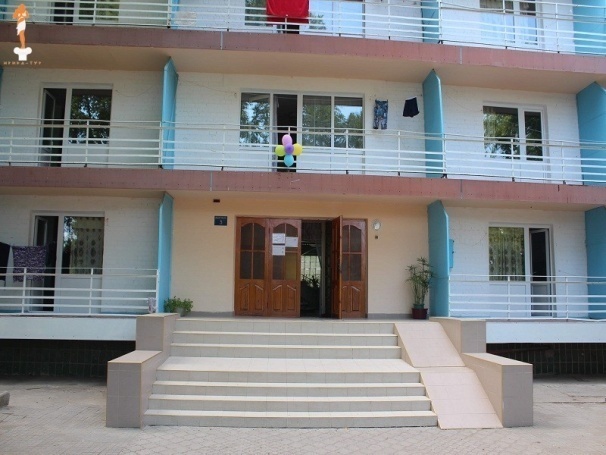 Летний кинозал на 600 мест,  библиотека, танцевальная и костровая площадка, клуб - 3 этажа (костюмерная, телевизионный зал, комнаты для кружковой работы, игровая, студии звукозаписи, радиостудия, театральная стулия, школа современного танца, клуб журналистики, студия ди-джеев, очумелые ручки),  детское кафе, детская площадка,  летние душевые, экскурсионная программа, сувенирная продукция, магазин - за территорией.Спорт: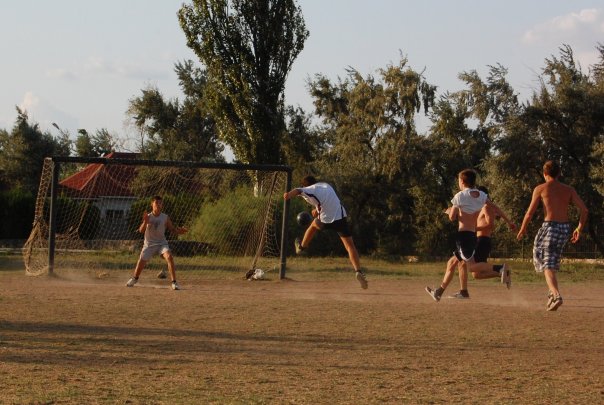  Спортивная площадка, волейбол, баскетбол, настольный теннис,  футбольное поле,  аква-аэробика, бадминтон, шашки, шахматы, обучение плаванию.  Проведение спортивных мероприятий.Элементы программы: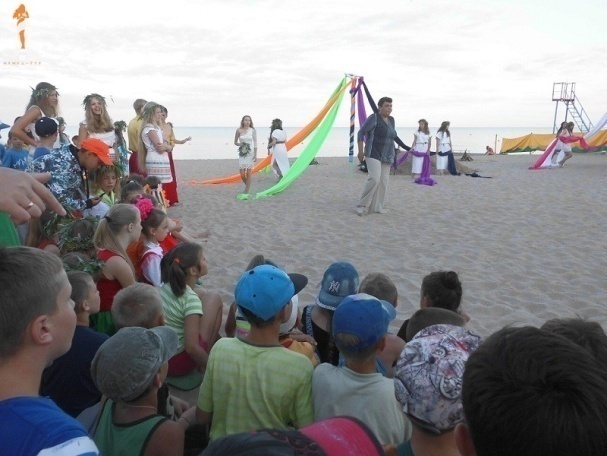  Программа (обеспечивается профессиональными кадрами, способными создавать атмосферу добра и сотрудничества): праздничные церемонии открытия и закрытия смен, шоу аниматоров, дефиле, хит-парады, конкурсные и игровые мероприятия. Работа творческих студий и клубов. Зрелищные музыкальные, танцевальные, концертные мероприятия, молодежные вечеринки. Ежедневно - дискотеки, просмотр кинофильмов, вечерний костер, отрядная «свечка». Безопасность: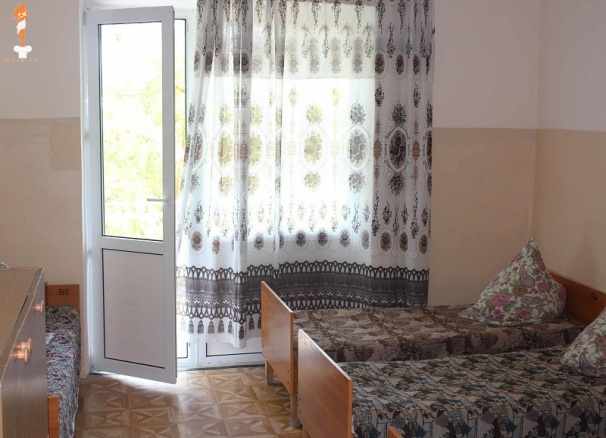  На территории обеспечен общественный порядок и охрана жизнедеятельности детей  профессиональной охранной, спасательной и медицинской службами.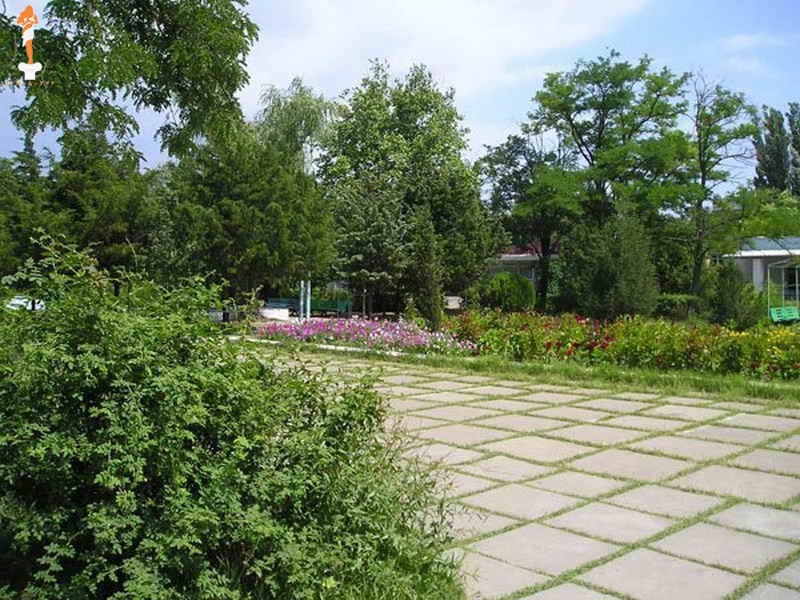 Водоснабжение:Холодная вода постоянно, горячая - по графику (с 07.00 до 23.00).  Вся вода из артезианской скважины.  В фойе столовой и на первых этажах корпусов установлены ёмкости с очищенной питьевой водой.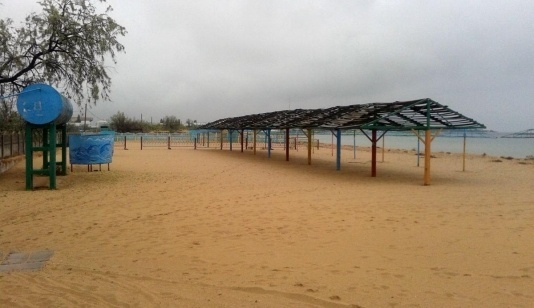 Пляж:Собственный, песчаный в 150 м от лагеря, оборудован навесами, кабинками для переодевания, душевыми кабинками, ногомойками.
Питание- шведский стол: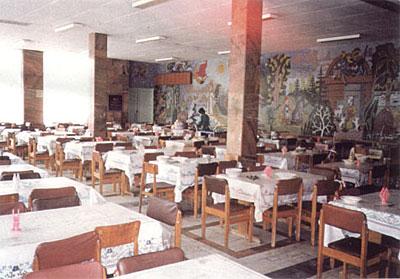 5-ти разовое (завтрак, обед, полдник, ужин, вечернее чаепитие). Столовая с системой кондиционирования. Питание - качественное и сбалансированное. Меню составляется в соответствии с санитарными и диетологическими требованиям. Приготовление происходит на пищеблоке с современным технологическим оборудованием, где работают высококвалифицированные повара. Все блюда проходят контроль качества.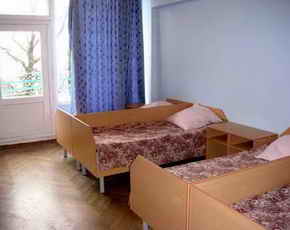 Размещение:Три  4-х этажных  корпуса на 500 мест. Каждый  этаж корпуса делится на два блока. Каждый блок объединяет отрядный холл с мебелью и кондиционером.  В блоках по 8 номеров. В 2014 году в лагере сделан ремонт: заменены все окна на стеклопакеты, отремонтированы санузлы, спальные помещения. Предлагается  два  варианта  размещения  детей.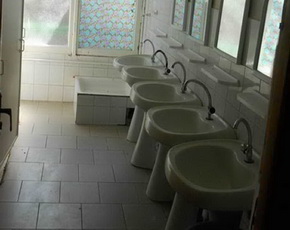 1-й вариант:  4-5 раздельных кровати с гипоаллергенными подушками и одеялами, тумбочки, стулья, большой шкаф для личных вещей, вешалка для верхней одежды. Умывальник, туалет, душ - на этаже. 2-й вариант: до 3-х  кроватей с гипоаллергенными подушками и одеялами, тумбочки, стулья, большой шкаф для личных вещей, вешалка для верхней одежды. Умывальник, туалет, душ – в номере, кондиционер, TV, WI-FI.График заездов в  ДОЛ «Юность»1 смена: 03.06.20-23.06.202 смена: 24.06.20-14.07.203 смена: 15.07.20-04.08.204 смена: 05.08.20-25.08.20*График заездов может изменяться в зависимости от авиа и ж/д перевозчикаСтоимость  путевки на 21 день  летнего сезона  2020 года   составляет :39550 рублей (условия на этаже),45650  рублей (с удобствами в номере, кондиционер, TV, WI-FI) В стоимость входит: 5-разовое питание;·          Две экскурсии;·         Страховой полюс от несчастного случая;·         Трансфер от аэропорта  и ж/д вокзала      г. Симферополя к месту отдыха и обратно;·    Спортивная, культурно-массовая программа.Организация  и сопровождение детей.Авиаперелёт , ж/д билеты оплачиваются дополнительно.Контактная информация: Тел. +7 981 195 78 89 Сайт:  www.undina-krim.ruEmail: mashtak2012@mail.ruУслугаВходит в стоимостьЗа доплатуЛетний кинотеатр+Библиотека+Танцевальная площадка+Спортивная площадка+Волейбольная площадка+Футбольное поле+Настольный теннис+Клуб+Детское кафе+Экскурсионная программа+Детская площадка+Аквааэробика+Бадминтон+Шашки, шахматы+Концертные мероприятия, молодёжные вечеринки.+Шоу аниматоров+Творческие студии и клубы+Страховка+